Suodenniemi- Seura ry         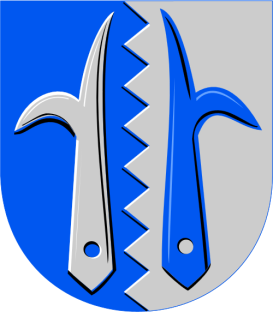 Toimintakertomus vuodelta 2021Maailmanlaajuinen koronapandemia haittasi edelleen toimintaamme varsinkin kesäkuuhun 2021 asti. Tämän vuoksi pidimme  keväällä yhdistysten yhteiskokouksen ja seuran kevätkokouksen osin Teams- yhteyden kautta emmekä järjestäneet alkuvuonna erityisempää ohjelmaa.Loppuvuoden tapahtumakalenterimme oli paljolti edellisvuosien kaltainen: torikahvitusta, hautausmaakierroksia, Topoteekkiin digitointia,  lavisjumppaa, pyörä- ja patikointiretkiä. Erityisen paljon väkeä oli liikkeellä Tomi Ahorannan hautausmaakierroksella,  Mika Karolan kirkkokonsertissa sekä tietysti Harmitonta kansallisromantiikkaa- kesäteatteriesityksissä. Naapurikuntaretken teimme  heinäkuussa Huittisiin ja vähän kauempana kävimme syyskuussa Loimaalla. Teatterissa kävimme kahdesti: Porissa katsomassa Sidotut –esitystä ja Vammalassa perinteisellä Tyrwää show:ssa.Uutta vuoden tapahtumissa oli vanhoista jalkineista koottu näyttely museoon sekä ulkona pidetty joulutori.  Mennyt vuosi 2021 oli Suomen Kotiseutuliittoon kuuluvalle Suodenniemi- Seuralle 12. toimintavuosi. Kymmenen euron jäsenmaksun maksoi 189 henkilöä.SUODENNIEMI- SEURAN HALLITUSSeuran hallitukseen ovat kuuluneet: puheenjohtaja Auli Horelli, varapuheenjohtaja Tarmo Seppä sekä jäsenet Anne Itälinna, Saija Takala, Marjatta Mikkola, Saila Ahonen, Harri Hakala, Johanna Seppä, Sara Asteljoki, Bruuno Tuori ja uutena jäsenenä Nina Schäfer- Leppäsen tilalle valittu Sari Suvala.Seuran sihteerinä ja jäsenvastaavana on toiminut Saija Takala, retki- ja Suodenniemi- viikkovastaavana Anne Itälinna, museovastaavana Saila Ahonen ja topoteekkivastaavana Bruuno Tuori.  Hallituksen kokoukset 2021: 18.2.Haliseva ja rahastonhoitajanaHH	  järjestäytymiskokous	läsnä 10 jäsentä   9.3.    hallituksen kokous	läsnä 10 jäsentä 22.4.	  hallituksen kokous           	läsnä 9 jäsentä 17.8.    hallituksen kokous 	läsnä 9  jäsentä 13.10.  hallituksen kokous	läsnä 6  jäsentäSeuran viralliset kokouksetSeuran kevätkokous pidettiin  to 29.4. klo 18.30 Kerolassa osin Teams-yhteyden kautta (6 hlöä).Seuran syyskokous pidettiin ti 16.11. klo 18 Kerolassa. Kokouksessa oli vieraanamme Sastamalan kaupunginpuutarhuri Suvi Isosävi. Tarmo kertoi uusimmat kuulumiset urheilutalon rakennushankkeesta (17 hlöä).Suodenniemi- Seuran kirjanpitäjänä on ollut Ville Kökkö.Seuran tilien ja toiminnan tarkastajina ovat toimineet Arja ja Vesa Mäkinen, varalla Ilkka Levola ja Jaakko Tuori.Hallituksen tapahtumia:Ti 21.1. Auli oli Lotta-yhdistyksen kutsumana keskustelemassa yhdistyksen omistamien tavaroiden jälleensijoittamisesta.La 13.2. Auli ja Saila olivat mukana Sastamalan Pukstaavissa, jonne oli kutsuttu kokoon Sastamalan paikallismuseoverkoston toimijat. Kokoontuminen päätteeksi tutustuimme Pukstaavin näyttelyihin.To 17.3. Auli osallistui  Pirkanmaan kotiseutuyhdistysten yhteiskokoukseen Teamsin kauttape 9.4. hallituksen väki kävi onnittelemassa Aulia uudesta vuosikymmenestä sekä koronarajoitusten helpotettua ke 4.8. synttärikahvillaJäsenille lähetettiin jäsenkirjeet kesäkuun alussa.Suodenniemi-viikon (2-11.7.) järjestämiseksi valittiin 6-jäseninen toimikunta, johon seurastamme valittiin kokoonkutsujaksi Anne, markkinaisännäksi Harri sekä jäseniksi Johanna ja Sari. 13-15.8. Auli osallistui Oulussa pidettyihin valtakunnallisiin kotiseutupäiviin ja kotiseutuliiton vuosikokoukseen.To 30.11. Auli ja Sari kävivät onnittelemassa Saijaa merkkipäivän johdosta.SEURAN JÄRJESTÄMIÄ TAPAHTUMIALa 12.6. klo 9-12 Suodenniemi- Seura järjesti kesän ensimmäisen torikahvituksen (72 kuppia kahvia)Su 13.6. Saila oli oppaana jumalanpalveluksen jälkeen pidetyssä ylä- ala- ja puistohautausmaan kierroksella (30 hlöä).La 11.12. pidetyllä Suodenniemen joulutorilla seura myi joulukortteja, Suodenniemi- pyyhkeitä  ja –mukeja sekä uutuustuotteina Suodenniemi- avaimenperiä ja juomapullojaLumen puutteen takia peruimme Kelarannan ulkoilutapahtuman 27.2. ja koronarajoitusten takia itsenäisyyspäivänjuhlan seurakuntatalolla 6.12.Suodenniemi- viikolla seura julkaisi Anne Itälinnan laatiman Suodenniemi- ristikon, jonka ratkaisi ja palautti XX henkiöä.-pe 2.7. Ursula Eerola ohjasi urheilukentällä lavatanssijumpan (10)ti  6.7. klo10-14 Tomi Ahoranta ja Bruno Tuori pitivät Kerolassa vanhan aineiston ja valokuvien digitointitilaisuuden Topoteekkiin Kerolassa (12)ke 8.7. klo 18 vanhalla hautausmaalla Tomi piti hautausmaakierroksen. Väkeä paikalla oli 110 henkeä.markkinatorilla seuralla oli oma myyntipöytäsu 11.7. klo 19 Suodenniemi- viikon päätteeksi kirkossa kuulimme Mika Karolan kesätunnelmaisen laulukonsertin. (140)KESÄTEATTERIKelarannan kesäteatterissa esitettiin koronarajoitusten vuoksi vasta elokuussa  Eila Minkkisen kirjoittama näytelmä Harmitonta kansallisromantiikkaa. Esityksiä oli neljä: la 14.8. klo 14, su 15.8. klo 16, la 21.8. klo 14 ja su 22.8. klo 16. Esityksiin myytiin 245 lippua + 65 vapaalippua.Ennen esityksiä näyttelijät rakensivat uuden lattian näyttämölle sekä uuden penkkivaraston.SEURAN JÄRJESTÄMIÄ RETKIÄTo 29.7. teimme perinteisen naapurikuntaretken, tällä kertaa Huittisiin. Tutustuimme oppaan johdolla  Huittisten ydinkeskustaan, Huittisten keskiaikaiseen kirkkoon ja hautausmaahan, Pahkaparatiisiin, Huittisten museoon, Vanha Virtasen kauppaan ja puodin yhteydessä olevaan harmonikkanäyttelyyn. Aamukahvit joimme pahkaparatiisissa, lounaan Ravintola Wanha WPK:ssa ja iltapäiväkahvit Mattilan marjatilalla. Kotimatkalla poikkesimme vielä Kivikylän tehtaanmyymälässä. (34)La 21.7. teimme sadetihkussa Tomin johdolla historiateemaisen runsaan kymmenen kilometrin pyöräretken Pajuniemeen reittiä Putajantie- Heinijärventie- Laviantie. Metsästysseuran majalla pidimme makkaranpaisto- ja kahvitauon. (9)La 28.8.  patikoimme Nokialla Ruutanan luontopolulla Ruutanajärven ympäri luontokartoittaja Kaijan Helteen johdolla. (9) To 16.9. teimme retken Loimaan seudulle Annen opastamana. Loimaalla tutustuimme oppaan johdolla Kanta- Loimaan katetraaliseen kirkkoon, Suomen maatalousmuseo Sarkaan Alpo Jaakolan patsasmuseoon ja Lasi- Humppilaan. Aamukahvit joimme Virttaalla ja lounaan söimme maatalousmuseo Sarassa. (15)La 9.10. teimme teatteriretken Porin teatteriin Enni Mustosen Sidotut- esitykseen. Teatterin jälkeen ruokailimme Ulvilan Kokkikaksikossa. (22)Su 28.11. perinteinen pikkujouluretki Vammalaan klo 15 Tyrwää show- esitykseen. Ennen esitystä lounastimme Seurahuoneella. (24)SUODENNIEMEN KOTISEUTUMUSEOEdellisvuosien tapaan Suodenniemi-Seura vastasi kaupungin omistaman Suodenniemen kotiseutumuseon hoidosta ja valvonnasta. Museo-oppaana toimi kaupungin palkkama karkkulainen ”kesänuori” Aku Ropponen. Museo oli auki 13.6.- 15.8. juhannusta lukuun ottamatta klo 11-16. Museoon oli vapaa pääsy.Menneenä kesänä museoon oli koottu 101 kenkäparin näyttely vanhoista jalkineista. Näyttelyyn kävi kesän aikana tutustumassa 481 ihmistä.Suodenniemi- Seura on luvannut ottaa huomaansa ja hoitaakseen Suodenniemen Lottaperinteeltä jääneen jäämistön. Lottaperinteellä on ollut oma kokoontumistila vanhan terveysaseman alakerrassa.LAHJOITUKSETToukokuussa tarjosimme ala-asteen oppilaille jäätelötuutit ja pillimehut ympäristön siivouspäivänä.Maksoimme Suodenniemen talouksiin jaettavien Suodenniemi- viikon esitteiden postitusmaksut.Ostimme seuran käyttöön ja lainattavaksi ison 15-litraisen kahvinkeittimen eli perkolaattorin sekä äänenvahvistimen erityisesti ulkokäyttöön.TIEDOTUSTOIMINTASuodenniemi-Seuran jäsensivut ovat olleet Tomi Ahorannan hoidossa.  Seuran omien tapahtumien lisäksi sivuilla on paljon myös muuta Suodenniemeä koskevaa asiaa mm. infoa Suodenniemi-viikosta, Suodenniemen merkkihenkilöistä, Suodenniemi-aiheinen visailu ja Sukelluksia Suodenniemen historiaan -blogi. Sivuilta on myös linkkejä muihin Suodenniemen yhdistyksiin, yrityksiin ja paikallislehtiin.Kotisivujen ja jäsenkirjeiden lisäksi on seuran toiminnasta tiedotettu liikkeiden ilmoitustauluilla ja sekä paikallislehdissä Tyrvään Sanomissa ja Alueviestissä. 